I-CARE, Inc.2020-2021     Head StartManual para padresLa misión de I-CARE, Inc. es capacitar y ayudar a las personas y familias con bajos ingresos para que adquieran habilidades, conocimientos, motivación y oportunidades para que sean autosuficientes e independientes, así como para revitalizar sus comunidades. Nuestras familias de Head StartBienvenido a un año nuevo y emocionante con I-CARE, Inc. Head Start. Nos complace tenerlos a usted y a su hijo como parte de nuestra familia de Head Start para el año escolar 2020-2021.Esperamos trabajar con usted mientras nos esforzamos por promover una atención de calidad y experiencias educativas para su hijo. Nos gustaría invitarlo a participar en nuestras rutinas diarias cuando sea posible. Debido a la pandemia que estamos experimentando actualmente, algunas cosas serán diferente este ano. Le pedimos su paciencia y siempre sus comentarios mientras trabajamos para tomar la mejor decisión posible para su hijo en sus actividades académicas, así como su bienestar social y emocional. Nuestro objetivo es guiar y extender el interés individual de su hijo y prepararlos para el Kindergarten. Nuestro plan de estudios ofrece la mejor oportunidad posible para que su hijo esté bien preparado para la escuela pública. Head Start se enorgullece de ofrecerles a los padres varias formas de participar en la educación de sus hijos y establecer metas para el desarrollo dentro de nuestro ambiente de aprendizaje. Usamos varias herramientas que ayudan a determinar las fortalezas individuales de su hijo. Usando estas herramientas, aprovechamos sus fortalezas para permitir que su hijo tome riesgos, desarrolle su autoestima y sea socialmente astuto en los entornos de sus compañeros.No solo nos individualizamos para la educación y el desarrollo de su hijo, sino que también invitamos a su familia a compartir su herencia cultural y étnica dentro del centro para extender nuestras perspectivas de comunidad e inclusión, lo que nos permite ser diversos. ¡Este enfoque integral de niños / familias es lo que nos hace diferente de muchos centros de cuidado infantil!Durante el año escolar, lo animamos a involucrarse con el aula, el centro y el programa al ofrecer comentarios sobre la toma de decisiones y las actividades. I-CARE, Inc. tiene varios servicios disponibles para los participantes (Condado de Iredell), tales como: Programas de Climatización, Desarrollo de la Fuerza Laboral y Subsidios en Bloque de Servicios a la Comunidad. I-CARE, Inc. también tiene muchas asociaciones comunitarias con agencias locales para proporcionar referencias y ofrecer asistencia cuando sea necesario. Consulte a su trabajadora de servicios familiares para obtener una lista de las agencias.Mientras que en el programa te desafiamos a hacer lo siguiente:        Asistir a todas las reuniones mensuales de padres y eventos del centro        Asistir al Círculo de Seguridad (currículo para padres)        Sea un participante activo en la educación de su hijo        Establezca metas con su trabajador de servicios familiares y procure alcanzarlas        Mantén una actitud positiva mientras estés en nuestros centros.                Ofrézcase como voluntario para participar en nuestro proceso de toma de decisiones (Cuando sea posible debido al COVID19).                                                                                                                                 GraciasTitania StocktonDirectora de Servicios InfantilesAcerca de Head StartHead Start es un programa financiado por el gobierno federal cuyo objetivo es preparar a los niños de 1 a 5 años de edad (en el condado de Iredell)y 3 a 5 años (en el condado de Catawba) para la escuela al proporcionar un entorno de aprendizaje seguro, de calidad e inclusivo dentro de un entorno educativo estructurado que utiliza un plan de estudios basado en investigaciones (Currículo Creativo) y es el único programa preescolar local ofrece servicios de  salud, servicios sociales, dentales y de un programa integral de participación de los padres que ahora incluye nuestro plan de estudios de Crianza (Círculo de Seguridad). Head Start brinda servicios en los condados de Iredell y Catawba a 195 Head Start y 40 Early Head Start (Solo en Iredell) para un total de 235 niños. Los servicios incluyen: comidas y refrigerios nutritivos y actividades apropiadas para el desarrollo. Se proporcionan exámenes médicos y dentales. Head Start ofrece un enfoque único involucrando los padres en colaboración con maestras a crear los planes individuales de desarrollo de sus hijos para el aprendizaje y el desarrollo, así como revisar las políticas del programa y aprobar las decisiones del personal. Las familias deben cumplir con las pautas de ingresos federales para calificar.Objetivos del ProgramaProporcionar un programa educativo significativo y un ambiente de aprendizaje para satisfacer las necesidades de nuestros niños, de 1 a 5 años, en sus etapas de aprendizaje individuales.Tener a todo el personal trabajando en conjunto para proporcionar un ambiente de aprendizaje positivo que equipará a cada niño para aprender, experimentar el éxito y ser desafiado a convertirse en un aprendiz de por vida.Desarrollar y mantener los valores de nuestra sociedad que harán que nuestros hijos se conviertan en ciudadanos positivos y funcionales.Tener interacciones de padres, niños, maestros, administración y comunidad en el proceso educativo general del programa.Reconocer a los padres como el primer maestro de sus hijos e involucrarlos activamente en el proceso educativo, incluida la transición de Head Start a la escuela.Proporcionar oportunidades para que todos los niños aprendan y se desempeñen con éxito, independientemente de sus habilidades, antecedentes familiares y diversidad cultural.Para contratar y mantener un personal respetuoso, atento y bien entrenado, un clima positivo, así como la participación de los padres y la comunidad.Crear y mantener un entorno educativo y educativo para todos los niños.Desarrollar asociaciones comunitarias para garantizar servicios de calidad e integrales para los niños y sus familias.Para dar la bienvenida al compromiso y la participación de los padres en las actividades del centro, proporcionar servicios de recursos y referencias, y capacitación para padres de familia con niños pequeños inscritos en el programa.Inscripción en el programaI-CARE, Inc. actualmente atiende a 195 niños en Head Start y 40 niños en Early Head Start. Head Start prohíbe la discriminación basada en la raza, color, sexo, edad, discapacidad, religión o origen nacional. La aceptación en el programa de Head Start se basa en la elegibilidad por edad e ingresos establecida por las Pautas Federales de Pobreza. Cada familia debe cumplir con los requisitos federales de elegibilidad. Un sistema de clasificación de elegibilidad para los más necesitados se utiliza lo que añade puntos de criterios como madre soltera, madre de crianza, SSI, falta de vivienda, incapacidades documentadas, etc. Este sistema asegura que atienden a niños y familias con mayor necesidad. Nuestro programa atiende a un mínimo de 10% de niños con discapacidades. Aquellos niños que no son seleccionados para la inscripción se colocan en una lista de espera. Después de que se realiza la selección, los padres son notificados del estado de sus hijos por medio de una notificación escrito o por correo electrónico, utilizando la información de correo electrónico proporcionada por los padres.I-CARE, Inc. está asesorando a las familias sobre los nuevos procedimientos operativos que implementare por I-CARE, Inc. para garantizar la seguridad de nuestros niños y el personal durante la pandemia de COVID-19.Soy consciente de que se espera mi cooperación total para seguir los procedimientos operativos mientras mi hijo(a) asiste al programa del día extendido de I-CARE, Inc. El incumplimiento de todas las reglas establecidas por I-CARE, Inc. podría poner en peligro la inscripción de mi hijo(a) en el programa. Guía de Referencia para los Procedimientos Operativos:No se permitirá a ningún padre dentro de las instalaciones durante la pandemia de COVID 19 (también se deben cumplir las excepciones de la situación de emergencia/ protocolos a continuación).Todo el personal, los niños y los visitantes deberán usar máscaras faciales cuando no se pueda ejecutar el distanciamiento social. Los niños que puedan experimentar molestias al usar la mascarilla serán atendidos de inmediato para quitarle la mascarilla. Todo el personal, los niños y los visitantes deberán lavarse las manos después de ingresar al edificio.Los horarios de llegada y salida deberán ser estrictamente observados.Los padres deben identificar a dos adultos para que lo recojan en caso de exposición personal a COVID-19.  A todo el personal, los niños y los visitantes se les podrá tomar la temperatura y hacerles preguntas de salud antes de ingresar al edificio.En caso de que un niño(a) se enfreme durante el día o se presenten síntomas, el niño(a) deberá ser recogido dentro de 1 hora de la llamada telefónica inicial.Los padres deberían llamar a los números de teléfono asignados (dados durante la inscripción) si la llegada para recuperar a los niños será antes de lo esperado.El horario diario de los niños se modificará para alentar el distanciamiento social y disminuir la propagación de gérmenes. Los niños tendrán la oportunidad de comprometerse con sus compañeros para garantizar que se realicen prácticas apropiadas para el desarrollo durante el día. Los niños estarán afuera, cuando puedan, para animar el juego en un espacio de aire libre. Cuando sea posible, las aulas de los niños tendrán ventanas abiertas para permitir la ventilación. Cuando sea posible, el espacio del aula se adaptará para animar el distanciamiento físico. No se servirán almuerzos de estilo familiar. El almuerzo de los niños se servirá en bolsas o en cajas individuales. El cepillado de dientes no ocurrirá en el sitio durante la pandemia de COVID-19.Cualquier caso positivo de COVID-19 sera reportado a DCDEE (Departamento de Desarrollo Infantil y Educación Temprana) y EHHS (Departamento de Salud y Servicios Humanos).Estas reglas, regulaciones y requisitos están en vigencia de acuerdo con la guía estatal y local y se implementaran hasta que las agencias anteriores tomen la determinación de relajar el cuidado infantil y los entornos grupales.Información de contactoOperaciones / Cierres / Cancelaciones de los centrosI-CARE Inc., Centros de Head Start operarán tan cerca de los calendarios del sistema escolar respectivos a su condado y / o ubicación. Como parte de nuestros centros de preparación escolar, se cerrarán los días laborables de los maestros, los días festivos reconocidos a nivel nacional, los días de salida temprana y los días de vacaciones anuales. Estos se comunicarán con la familia por medio de agendas, paneles de información para padres y mensajes masivos de correo electrónico / texto.En caso de mal clima, únase a la página de Facebook de I-CARE, Inc. para recibir anuncios. El personal enviará correos electrónicos / mensajes de texto masivos cuando pueda informar a los padres sobre los cierres debido al clima. Si un centro cierra debido al mal tiempo, esto también cancelará cualquier actividad programada para ese día (reuniones de padres, consejo de políticas, etc.)Tenga en cuenta que las emergencias pueden ocurrir en cualquier momento del año, o incluso durante el día, lo que puede provocar el cierre inesperado de un centro específico. El personal trabajará diligentemente para garantizar que reciba esta información de manera oportuna.Gobernanza del programaComité de PadresTodos los padres de los niños inscritos actualmente en Head Start/Early Head Start son miembros del Comité de Padres. Las reuniones de padres se llevan a cabo mensualmente durante todo el año (Tal vez virtual debido a COVID-19). Estas reuniones brindan a los padres la oportunidad de aprender y practicar habilidades de liderazgo, divertirse y tomar decisiones basadas en el sitio, y recibir información valiosa sobre temas relacionados con la crianza de los hijos, la autosuficiencia y las mejores prácticas de salud y seguridad. Se anima a los padres a tomar un papel activo en estas reuniones. Las fechas y horarios de las reuniones se deciden durante la primera reunión de padres.Los siguientes oficiales son elegidos en la primera reunión de padres para presidir las reuniones mensuales del comité de padres: presidente, vicepresidente y secretario. Los miembros del Comité de Padres son responsables de elegir a un Representante del Consejo de Políticas y Suplente para representar al centro, junto con representantes de asesoramiento de salud de preparación escolar para el centro. Cualquier oficial que falte a tres reuniones consecutivas puede ser reemplazado.Consejo de PolíticaEl Consejo de Políticas es el órgano de gobierno de Head Start/Early Head Start y está formado por padres de Head Start y Early Head Start de cada centro, ex padres y representantes de la comunidad y partes interesadas. Su función es supervisar el programa Head Start, garantizar el cumplimiento de las regulaciones federales y brindar a los padres la oportunidad de participar en la toma de decisiones compartida sobre el diseño y la implementación del programa. Las reuniones se llevan a cabo mensualmente para discutir temas que afectan a Head Start/Early Head Start y para tomar decisiones sobre cómo funciona el programa. Cada centro elegirá un Representante y un Representante Alterno para asistir a las reuniones del Consejo de Políticas. Es muy importante que su sitio de elegir a un representante s que se dedica y dispuestos a asistir a las reuniones del Consejo de Políticas mensual. Los padres que son miembros del Consejo de Pólizas reciben un reembolso por el kilometraje hacia y desde el lugar de la reunión, esto no excederá la tarifa aprobada por el IRS (consulte las políticas y procedimientos financieros de I-CARE, Inc., viajes locales) , el cuidado de niños está disponible si Necesario y el transporte se puede organizar bajo petición. El representante del Consejo de Políticas formará parte de la Junta Directiva para garantizar que la información sea compartida entre los órganos rectores. El representante del Consejo de Políticas de cada centro debe asistir a las reuniones mensuales de padres para asegurarse de que la información se comparte en un enfoque unilateral.AsistenciaHead Start/Early Head Start pone un enfoque intenso en la preparación escolar, por lo tanto, la asistencia de su hijo es muy importante. Los padres / tutores deben traer a sus hijos a la escuela todos los días a tiempo.De acuerdo con el Programa Head Start Performance Standard 1302.16 (1), si su hijo es inesperadamente ausente y no se ha contactado con el programa de una hora después de la hora de inicio del aula, debemos intentar ponernos en contacto con usted para en asegurarse el bienestar de su hijo. Si su hijo está ausente o va a estar ausente POR CUALQUIER MOTIVO, debe notificar al maestro o trabajador de servicios familiares de su hijo. Al notificar al personal, debe indicar el motivo de la ausencia e indicar la fecha en que su hijo regresará a clase. Si su hijo no puede regresar antes de la fecha indicada, nuevamente contacte al personal con una explicación. Si su hijo está ausente debido a una enfermedad durante tres días seguidos, le solicitamos que traiga una nota de su médico. Se pueden hacer excepciones por vacaciones, enfermedad, emergencias fuera de la ciudad, etc. al comunicarse con el Defensor de la Familia por adelantado para ausencias prolongadas.Si un niño está ausente por (4) días consecutivos o tiene un patrón de asistencia irregular, contacto de la familia se puede hacer por teléfono o en persona por un miembro del personal de I-CARE, Inc. para discutir las ausencias y ofrecer asistencia para asegurar que cualquier barrera de asistencia están dirigidas y se puede iniciar un plan de asistencia.Para poder ofrecer a cada niño de Head Start/Early Head Start los mejores servicios, la asistencia es extremadamente importante. Aquellos que asisten con poca frecuencia niegan a otros niños que podrían asistir regularmente una oportunidad de servicio. Las regulaciones federales requieren que nuestra tasa de asistencia sea al menos del 85%. Los niños que tienen patrones de asistencia irregular o caen por debajo del 85% se recibira una carta explicando la importancia de la asistencia de sus hijos en la escuela. Si el ausentismo continua crónicas de un niño sin respuesta y cooperación de los padres / tutores, a continuación, la ranura del niño puede ser retirado.Si no se hace contacto con los padres, se llevarán a cabo los siguientes procedimientos:Día (3) Llamada telefónica o visita a domicilio por un trabajador de servicios familiares si no puede comunicarse por teléfonoDía (4) intento de contacto con documentación escrita.Día (5) Niño abandonado del programaEn el caso de que el niño sea retirado del programa, los padres tienen la opción de ponerse en contacto con el Trabajador de Servicios Familiares y colocar al niño en la lista de espera. ¡La comunicación entre el padre / tutor y el personal de I-CARE, Inc. es muy importante!Llegada Salida** -CARE, Inc. considera que es importante establecer rutinas saludables para los niños y las familias que promuevan un aprendizaje óptimo en el aula y que ayuden a preparar a los niños para ingresar al sistema de escuelas públicas listos para aprender. Los niños deben registrarse y salir todos los días por un cuidador autorizado u otro adulto con permiso de liberación. Los adultos deben ingresar y salir usando su nombre completo. Debido al COVID-19, el personal de I-CARE, Inc. registrara a los niños que entran y salgan del programa durante el día.LlegadaHead Start horario de llegar es típicamente 8:00 am-8: 30 am. (Por favor vea la tabla de arriba para horarios específicos). Si su hijo tiene una cita, deberá informar al maestro el día anterior o antes de las 8:30 de la mañana de la cita, para que se pueda pedir el almuerzo para su hijo. Por favor traiga una nota del doctor para asegurar la documentación apropiada de la ausencia. Si después de la cita con el médico su niño no puede llegar antes de 10: 00 am, tendrá que hacer otros arreglos para el día.SalidaEl horario de salida es la hora de finalización de la ubicación del centro de su hijo. En el caso de que surja una emergencia y no pueda estar en el centro para recoger a su hijo antes de la hora de finalización, debe llamar al centro de inmediato para informar al maestro. Intentaremos comunicarnos con su (s) persona (s) de contacto de emergencia. Los contactos de emergencia deben estar actualizados y serán verificados por el personal del Servicio Familiar.Si surge la ocasión de que los niños no sean recogidos a tiempo, se utilizará el siguiente procedimiento:Primera vez: Conferencia de padres con el maestro.2ª vez: Conferencia de padres con la trabajadora de servicio familiar.                         3ª vez: Conferencia con los padres con el gerente de participación de la comunidad familiar y los padres antes de traer al niño de vuelta a la escuela.El incidente puede ser reportado a la oficina local del Departamento de Servicios Sociales que tendrá acceso a todos los registros de I-CARE, Inc. según sea el caso.Información de Contacto en caso de EmergenciaLos números de contacto de emergencia son obligatorios y deben figurar en la solicitud y mantenerse actualizados. Debe informar cualquier cambio al maestro o al trabajador de servicios familiares de su hijo de inmediato. NO se permitirá que su hijo permanezca en las instalaciones de I-CARE, Inc. sin la información de contacto de emergencia actual. Si su hijo debe ser recogido debido a una emergencia (enfermedad o comportamiento), debe llegar dentro de una hora. Lo alentamos a que incluya tantos contactos de emergencia como personas para recogerlos, según sea necesario. Es un requisito estatal que cada niño tenga al menos dos contactos de emergencia debido al COVID-19. Deben ser mayores de 18 años. No podemos y no entregaremos a un niño a ninguna persona que no esté incluida en el transporte o contacto de emergencia por parte del padre / tutor. Se requiere una identificación con foto para personas desconocidas. No habrá excepciones a esta política para que podamos garantizar la seguridad y confidencialidad de su hijo y su familia.Si surge una emergencia y no se lo puede localizar en ninguno de sus números de contacto, es posible que se le solicite a I-CARE, Inc. que se comunique con la policía o Departamento de Servicios Sociales locales.Accidentes / incidentes / chequeos de salud diariosLos accidentes / incidentes se informan el día en que el personal de la escuela y el padre o tutor legal notifican un accidente o incidente, mediante notificación en papel. El personal realiza diariamente los controles de salud para asegurarse de que ningún niño ingrese al centro con cortes, moretones o afecciones médicas inexplicables. Debido al COVID-19 se completará un formulario de evaluación médica y verificaremos su temperatura diariamente antes de ingresar al edificio.Custodia / Divulgación de informaciónI-CARE, Inc. se esfuerza por garantizar que los padres estén actualizados sobre el progreso de sus hijos. A petición escrita, I-CARE, Inc.  divulgará información a ambos padres con respecto al registro o progreso de un niño en Head Start/Early Head Start, a menos que se proporcione un documento de orden judicial actual al personal de I-CARE, Inc. I-CARE, Inc. también entregará hijos a ambos padres a menos que se proporcionen los documentos de custodia ordenados por el tribunal. Si tiene preguntas con respecto a este procedimiento, comuníquese con su trabajador de servicios familiares para asegurarse de que las órdenes estén en el archivo del niño.ConfidencialidadI-CARE, Inc. se compromete a garantizar la seguridad y confidencialidad de los archivos del personal, los niños y la familia. Solo el personal autorizado tendrá acceso a los archivos para niños y familias. La información no se divulgará a agencias externas sin la autorización por escrito de los padres, excepto cuando exista una orden judicial para divulgar información.Reporte de abuso infantil y negligenciaTodo el personal, proveedores, contratistas y voluntarios de I-CARE, Inc. son informadores obligatorios. Si se sospecha de abuso o negligencia dentro de la casa o fuera de ella, se realizará un informe a nuestro Departamento de Servicios Sociales local para su investigación. Cualquier caso sospechoso de abuso o negligencia infantil, dentro del programa Head Start/Early Head Start, se reporta directamente al Departamento de Servicios Sociales y al Gerente de Alianzas de la Familia y la Comunidad, quien luego se comunicará con el Directora de Head Start para una investigación y acción inmediata con las autoridades apropiadas. Las leyes estatales permiten que los investigadores del Departamento de Servicios Sociales accedan al niño denunciado y sus registros en I-CARE, Inc. Head Start. Cualquier persona que participe de buena fe en la elaboración de un informe tendrá inmunidad de cualquier responsabilidad, penalidad civil o criminal.NutriciónSe proporcionará desayuno, almuerzo y merienda. Los menús serán publicados mensualmente en el aula. No se puede traer comida casera ni ningún tipo de dulces y solo se servirán artículos nutricionalmente beneficiosos en los eventos del centro y actividades de participación de los padres. Busque las hojas de inscripción de alimentos en el aula y trabaje con el maestro de su hijo si se le pide que traiga un alimento para un evento.Pruebas de detección y servicios relacionados con la saludTodos los niños de Head Start recibirán un examen dental gratuito proporcionado por uno de nuestros socios de odontología local. Si el dentista evalúa que hay necesidades, su trabajador de servicios familiares se comunicará con usted para programar una cita con su dentista para que complete el trabajo necesario. Como padre / madre / tutor, se espera que lleve a su hijo para completar el trabajo y mantenerse al día con las citas mensuales. El trabajador de servicios familiares debe rastrear esta información en nuestro sistema de base de datos hasta que se complete el trabajo dental del niño. Si usted o su dentista deciden que el trabajo no es necesario, I-CARE, Inc. requiere documentación escrita de su dentista y / o una declinación firmada. Se proporcionará transporte y / o asistencia según sea necesario. En un esfuerzo por combatir la caries dental, a los niños se les dará un cepillo de dientes, pasta de dientes y una tabla de calcomanías para cepillarse los dientes en casa debido a la moratoria estatal de cepillarse los dientes en un entorno de cuidado infantil a COVID_19.Cepillado dental: pasta dental fluoradaFrecuencia: Una vez al día.Cantidad: 1/8 cucharadita. (tamaño de guisante)I-CARE, Inc. proporcionará, a través de servicios de enfermería registrados por contrato, cualquier evaluación de salud que no haya sido realizada por el pediatra del niño. Estas evaluaciones de salud incluyen: audición, visión, alturas, pesos y lecturas de presión arterial.Es el objetivo que cada niño tenga un examen físico actual en el sitio entes de la inscripción. Se harán asignaciones incluso si la familia tiene documentación de una próxima cita o si crea una barrera para la asistencia. Sin embargo, la división de cuidado infantil y educación temprana exige un examen físico en el sitio dentro de 30 días posteriores a la inscripción.  A medida que los exámenes físicos comiencen a caducar, se enviara un recordatorio 30 días antes del vencimiento del examen físico actual. Las familias tendrán 30 días después del vencimiento para tener un examen físico vigente antes de que el niño sea excluido del programa hasta que se presente la documentación. Cualquier niño que requiera medicamentos para fines de rescate o emergencia debe tener un plan de acción y un medicamento en el sitio antes de inscribirse en el centro. Cuando los planes de acción o los medicamentos expiran, los nuevos formularios y los medicamentos deben estar en el sitio para que el niño pueda regresar. Consulte a su trabajador de servicios familiares para obtener los formularios necesarios.El objetivo de I-CARE, Inc. es garantizar que cada niño tenga un hogar dental y médico. Esto se identifica a través de formularios de inscripción y acuerdos de asociación familiar. Se proporcionarán referencias para ayudar a las familias a establecer el cuidado.AlergiasTodas las alergias alimentarias deben ser documentadas por un médico y se debe entregar una copia de la documentación al Director de Servicios para Niños. No podemos aceptar una declaración verbal del padre o hijo. Todas las alergias alimentarias deben publicarse en el aula del niño y también en la cocina en todo momento. A su hijo se le servirá un artículo alternativo con el mismo valor nutricional. Además, si a su hijo no se le permite comer un alimento en particular por razones religiosas, se proporcionará un formulario durante la inscripción del niño para que sea completado por el padre.Actividades diarias al aire libreLa División de Cuidado de Niños requiere que todos los niños tengan una hora de juego al aire libre todos los días. Por favor, asegúrese de que su hijo esté vestido apropiadamente para el clima. También sepa que existe la posibilidad de que su hijo se ensucie o se manche la ropa cuando esté al aire libre. Si un niño no puede salir al aire libre por alergias u otras razones médicas, una nota del médico del niño debe estar archivada indicando la razón por la que el niño no puede participar y / o las limitaciones de los juegos al aire libre. Si un niño no está lo suficientemente bien como para salir, el niño no está lo suficientemente bien como para estar en el centro.Política de enfermedadLos niños con cualquiera de lo siguiente serán enviados a casa o no se les permitirá regresar hasta que los vea un médico y regresen con una nota del médico: Estos son enfermedades típicas asociados con niños en un entorno de cuidado infantil. Debido al COVID-19, utilice la tabla en la página siguiente para determinar si su hijo puede asistir cuando presente síntomas asociados con COVID-19. La temperatura Fahrenheit por encima de los 100 grados debajo del brazo, no puede regresar hasta las 24 horas sin fiebre, sin medicación.Estreptococo en la garganta, no puede volver hasta 24 horas después de haber comenzado el tratamiento.Dos o más episodios de vómitos en un período de 12 horasOjo rosado (conjuntivitis) Si alguno de los ojos está drenado, turbio o tiene secreción coloreada, regrese después de 24 horas después del tratamiento o acompañado de una nota del médico que indique que el drenaje no es una enfermedad contagiosa.Los niños con piojos no pueden regresar hasta que se complete el tratamiento recomendado por el médico. Los padres deben hacer todo lo posible para eliminar todas las liendres y proporcionar pruebas del tratamiento. Head Start proporcionará una caja de tratamiento gratis. Un personal de I-CARE, Inc.-Head Start revisará al niño al regresar. Los niños no serán admitidos a la escuela con piojos vivos. I-CARE, Inc.-Head Start puede ayudar con los kits de tratamiento de piojos para las familias.La tiña, el niño puede regresar después de un tratamiento, siempre y cuando la lesión se pueda mantener cubierta con ropa o vendaje.La varicela, si se le diagnostica varicela, el niño puede regresar a Head Start después de 7 días desde el inicio de la erupción o cuando todas las lesiones están secas y costrosas.Erupción: el niño con una erupción no diagnosticada se enviará a casa si la erupción se extiende durante un período de tiempo, tiene fiebre, está extendida, persiste más de dos días, consiste en ampollas y parece que está sangrando debajo de la piel.Tuberculosis, no puede regresar hasta que un profesional de la salud indique que el niño no es infeccioso y que un médico le autoriza a regresar.Impétigo, no puede regresar hasta 24 horas después de iniciado el tratamiento.Tos ferina (tos ferina), no puede regresar hasta cinco días o 14 días después del tratamiento antibiótico apropiadoLa aparición repentina de diarrea se caracteriza por un aumento en el número de evacuaciones intestinales, 2 o más y con un aumento de agua en las heces.Cuando un médico u otro profesional de la salud emite una orden por escrito para que el niño sea separado de otros niñosSarna: no se puede regresar hasta que se complete el tratamiento.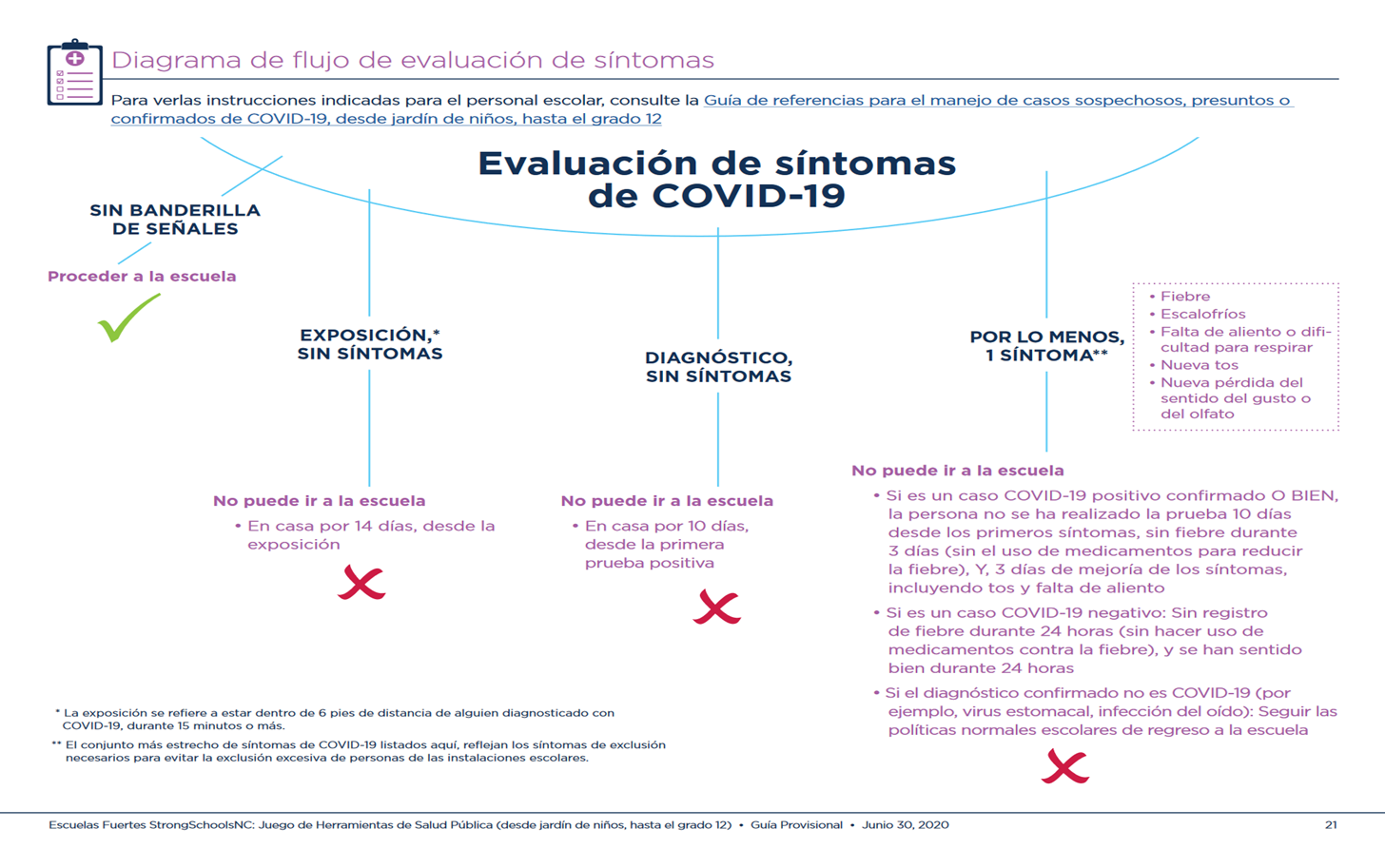 Si surgiera algún problema médico mientras el niño está en I-CARE, Inc., un miembro del personal se comunicará con la familia para que el niño pueda ser recogido del centro. Debido a las nuevas políticas de exclusión promulgadas por el Departamento de Desarrollo Infantil y Educación Temprana, el niño debe ser recogido dentro de 1 hora después de que el personal llame a los padres, tutores o contactos de emergencia. La nota del médico es necesaria para una ausencia justificada y debe cubrir el tiempo que el niño estuvo ausente. Si se cuida a un niño enfermo en casa, el padre / tutor deberá proporcionar una nota. Si el niño necesita tratamiento médico, entonces el padre / tutor también debe proporcionar una nota.Tiempos de descansoLos niños observarán el tiempo de descanso durante 45 minutos, cada día, después del almuerzo. El centro suministra una cuna, una sábana y una manta para cada niño. Los revestimientos y las cunas se lavan dos veces por semana, y según sea necesario. Todos los artículos están etiquetados con las iniciales del niño. Por favor, no envíe mantas, almohadas o animales de peluche para que su hijo se acueste, se los enviarán de vuelta a casa debido a las normas de higiene.Servicios educativosI-CARE, Inc. utiliza DIAL-4 (Evaluación de Indicadores de Desarrollo del Aprendizaje 4ª edición) como nuestra herramienta de evaluación para el desarrollo de los niños. A través del DIAL-4, los niños son evaluados por posibles retrasos. Si el personal que administra el DIAL-4 sospecha una demora, se hará una referencia a la agencia de educación local. Cada niño recibirá un examen DIAL-4 dentro de los primeros 45 días de inscripción. Si hay sospechas de un posible retraso en el segundo año en que el niño regrese, se administrará nuevamente el DIAL-4.I-CARE, Inc. utilizara la Evaluación de Brigance para los niños de Early Head Start. Esto se completará dentro de los primeros 45 días y según sea necesario a partir de entonces para garantizar que no haya discapacidades o demoras. Si se encuentra un retraso con la evaluación, se completará una referencia a CDSA con los padres para iniciar los servicios.I-CARE, Inc. proporcionará dos visitas al hogar y dos conferencias de padres y maestros cada año, brindando a los padres / tutores la oportunidad de establecer metas y discutir el desarrollo de sus hijos. Dependiendo de la inscripción del niño, la cantidad de visitas domiciliarias y las conferencias de padres y maestros pueden reducirse. Debido a COVID-19, las visitas y conferencias pueden realizarse virtualmente o por teléfono.I-CARE, Inc. utiliza Estrategias de Enseñanza de GOLD como nuestra herramienta de evaluación para el aprendizaje y desarrollo de los niños. Las observaciones y puntuaciones relacionadas con la preparación escolar se registran en un sistema de base de datos electrónica. Los informes se generarán tres veces trimestralmente y se discutirán con los padres / tutores durante las visitas domiciliarias o las conferencias de padres y maestros, que puede realizarse virtualmente debido a COVID-19. La cantidad de informes de COR disponibles dependerá de la fecha de inscripción del niño. Si un niño se inscribe después de que se complete el tercer período de COR, las observaciones del maestro y las interacciones diarias se informarán a los padres / tutores para que analicen el progreso hacia las metas y el desarrollo de la preparación escolar mientras estén inscritos en el programa Head Start.ADA / IDEAI-CARE, Inc. Head Start/Early Head Start se esfuerza por cumplir con los requisitos de ADA en todas nuestras aulas y en el equipo utilizado para niños. Se hace todo lo posible para proporcionar las mismas adaptaciones y servicios en igualdad de condiciones para aquellos con discapacidades y aquellos sin discapacidades. IDEA: la Ley de Educación para Individuos con Discapacidades (PL 102-119) requiere que todos los estados y territorios ofrezcan una educación en una escuela pública para niños con discapacidades desde los 3 hasta los 21 años, sin importar qué tan grave sea la discapacidad. Esta ley promete a los niños con una discapacidad una "educación pública gratuita y apropiada" a cargo del público, la colocación educativa se basa en una evaluación de las necesidades especiales de cada niño y se planifica un Programa de Educación Individualizada (IEP) para su hijo y establece los servicios recibirán. Si tiene un hijo con una discapacidad, asegúrese de que esté recibiendo la educación especial que se merece.Salud y seguridadI-CARE, Inc. hace todo lo posible para garantizar la seguridad de cada niño, familia y miembro del personal en nuestro programa. Debido a nuestra creencia de que la seguridad es una prioridad principal, tenga en cuenta que cualquier niño que cree un ambiente inseguro dentro del aula se enviará a casa por el día y se programará una reunión con el Gerente de salud mental / discapacidad. Sin embargo, el personal de I-CARE, Inc. hará que todas las adaptaciones y adaptaciones sean posibles antes de que se llame a un padre / tutor para conocer el comportamiento del niño. I- CARE, Inc. contrata a un profesional de salud mental para evaluar el personal del aula y las interacciones de los niños para mitigar una medida tan extrema.De acuerdo con nuestra creencia en mantener un ambiente sano y seguro, I-CARE, Inc. practica simulacros de incendio cada mes con el personal y los niños para garantizar su seguridad en caso de una emergencia. Los simulacros de tornado se practican dos veces al año escolar. I-CARE, Inc. también participa en simulacros de cierre tres veces al año en asociación con las autoridades locales. Tenga en cuenta que, durante los simulacros de bloqueo o un bloqueo real, los teléfonos no serán atendidos y ninguna persona podrá entrar o salir del edificio. Las evacuaciones de autobuses se realizarán tres veces al año como parte de la preparación escolar. Esto puede estar limitado en el momento debido a COVID-19 y que no se programaran viajes. Sin embargo, los niños que viajan en autobús hacia y desde nuestro centro de Newton deben participar en un simulacro de evacuación. La información de seguridad para peatones se difunde a todas las familias durante la inscripción.Todas las propiedades de I-CARE, Inc. (centros, vehículos y autobuses) estarán libres de humo, tabaco, productos sin tabaco (vapear o masticar), alcohol, drogas y armas para garantizar la salud y seguridad de los niños en todo momento. Los automóviles no se pueden dejar en funcionamiento mientras están desocupados y I-CARE, Inc. no tolerara que los niños queden sin supervisión en un automóvil y el personal puede hacer un reporte al Departamento de Servicios Sociales local.El Plan de Atención Médica de Emergencia se coloca en cada aula. una vez completado, para asegurarse de que todo el personal de clase o de apoyo esté al tanto de todos los contactos de emergencia locales.Reglas del Centro• De acuerdo con la ley local de guardería que se rige por la División de Desarrollo Infantil y Educación Temprana, cada niño debe tener un cambio adicional de ropa en el lugar en todo momento. Si un niño ensucia la ropa o debe cambiarse por alguna razón, se le enviará a casa y se debe traer un nuevo cambio de ropa al día siguiente para que el niño sea admitido en el centro. Habrá ropa adicional en el sitio para mitigar el riesgo de COVID-19 al no traer artículos adicionales al centro.• De acuerdo con la ley DCDEE, un niño debe usar zapatos cerrados en todo momento. Sandalias y / o chanclas dificultan el juego y la exploración de un niño. I-CARE, Inc. no permite que los niños usen cuentas en el cabello en ningún momento, ya que esto puede representar un problema de salud y seguridad dentro de un aula activa.• Es una expectativa de I-CARE, Inc. que todas las personas que ingresen a las instalaciones se comportarán de una manera respetuosa. No se tolerará ninguna de las siguientes situaciones y se puede pedir a las personas que se vayan: lenguaje grosero, vestimenta inadecuada o amenazas. El personal llamará al 911 en caso de que se sientan inseguros o teman por la seguridad del centro.• I-CARE, Inc. solicita a los niños que utilicen las bolsas de libros que les proporciona el personal de Head Start y que no se traigan artículos de su hogar en la bolsa de libros, tales como: animales de peluche, toallas, mantas, salpicaduras, gotas para la tos, o medicinas.• Todos los adultos que ingresan al centro deben estar vestidos adecuadamente en todo momento. No se puede ver la ropa interior, no se deben usar pijamas ni zapatillas en el interior del centro ni a través de las líneas del conductor del automóvil. Si viola esta regla, no podrá ingresar al sitio de I-CARE, Inc.• Todos los adultos que ingresen a las instalaciones o utilicen la línea de automóviles deben cumplir con la política anterior bajo Salud y Seguridad en relación con todas las propiedades de I-CARE, Inc. (centros, vehículos y autobuses): humo, tabaco, productos sin tabaco (vapear, masticar), libre de alcohol, drogas y armas de fuego para garantizar la salud y seguridad de los niños en todo momento.Servicios de día extendidoI-CARE, Inc. ofrece servicios antes y después de la escuela solo en el sitio de Southeast, ubicado en el Condado de Iredell. Este no es un servicio gratuito. Aquellos que participan deben tener un cupón del Departamento de Servicios Sociales del Condado de Iredell o servicios privados de pago. Las tarifas de pago varían según el año y están establecidas por el DSS del Condado de Iredell. Extended Day opera de 7:00 am a 6:00 pm. Todas las reglas o regulaciones creadas por I-CARE, Inc. dentro de este manual se seguirán durante el programa Día Extendido. Las facturas mensuales se dispersan el día 5 de cada mes. Todos los pagos para los niños que reciben un cupón vencen el día 15 de cada mes. Las familias que utilizan el servicio sin un cupón se consideran pago privado. Estas tarifas vencen cada lunes por los días en que el niño participará esa semana. No se darán reembolsos por los días pagados y no utilizados. Todos los saldos que no se hayan pagado por los hijos con vales antes del 15 de cada mes se compartirán con DSS. Ellos pueden optar por suspender su cupón en nuestra solicitud debido a la falta de pago. No se aceptarán familias de pago privado sin pago antes de que el niño participe. Se pueden hacer arreglos de pago con el gerente del Día Extendido, si el gerente firma y aprueba un formulario de pago. Este servicio se determina anualmente según la cantidad de familias que participan, y se puede disolver en cualquier momento si la inscripción no soporta la carga financiera de la instalación.Cuidado Subsidiado/Guarderia PrivadaI-CARE, Inc. ofrece servicios de subsidio (guardería privada) solo en el sitio de Newton, ubicado en el condado de Catawba. Este no es un servicio gratuito. Quienes participen deben tener un vale del Departamento de Servicios Sociales del Condado de Catawba para el pago privado de los servicios.  Las tasas de pago varían según el año a las establece DSS del condado de Catawba. El subsidio/Guardería Privada funciona de 6 am a 6 pm. Se seguirán todas las reglas o regulaciones creadas por I-CARE, Inc. dentro de este manual para el programa de Subsidio/Guardería Privada. Se seguirán todas las reglas y regulaciones creadas por I-CARE, Inc. dentro de este manual para el Subsidio/Programa de Guardería Privada. Las facturas mensuales están desembolsadas para el 5 de cada mes. Todos los pagos para los niños que reciben un vale es previsto por el 15 de cada mes. Familias que utilizan el servicio sin un vale están consideradas paga privada. Estos costos son previstos cada lunes para días en que el niño participara durante la semana. Los reembolsos no serán dados por los días que uno pago, pero no uso. Todo el balance de un vale que no se a pagado para el 15 de cada mes será compartido con el DSS. Pueden escoger suspender su vale por falta de pago. Familias de paga privada no serán aceptadas sin pago con anterioridad al niño que participa. Arreglos de pago pueden ser hechos con una Subvención/director de la Guardería Privada, si una forma de arreglo del pago está firmada y aprobada por el gerente.Servicios familiaresLas Trabajadoras de Servicios Familiares realizarán visitas a domicilio, cuales puede ser virtualmente en este tiempo debido a COVID-19. Sin embargo, se pueden programar visitas domiciliarias adicionales cuando sea necesario. Las visitas domiciliarias se programarán con las opciones de ubicación y horario disponibles para satisfacer las necesidades de las familias individuales. Se hace todo lo posible para llevar a cabo la visita en el hogar, excepto durante esta pandemia nacional utilizando guiaje de oficiales estatales y locales. Durante la visita al hogar, el trabajador de servicios familiares trabaja con la familia para completar un acuerdo de asociación familiar y completar las referencias necesarias.•Asistencia para la vivienda• Asistencia de utilidad• Servicios de abuso de alcohol o sustancias• Servicios de violencia doméstica • Asistencia en alimentos y ropa• Educación Básica para Adultos (ABE)• Diploma de escuela secundaria para adultos o GED• Inglés como segundo idioma (ESL)Participación de la familia y la comunidad de los padresI-CARE, Inc. se compromete a establecer relaciones con las familias que apoyan el bienestar familiar, las relaciones sólidas entre los padres y sus hijos y el aprendizaje y desarrollo continuos tanto para los padres como para los niños. El Marco de Padres, Familia y Participación Comunitaria (PFCE) es una hoja de ruta para el progreso en el logro de los tipos de resultados que conducen a un cambio positivo y duradero para los niños y las familias. Describe un enfoque para construir bases sólidas para una participación exitosa de padres y familias en tres áreas: Liderazgo del programa, Mejora continua del programa y Desarrollo profesional.Sobre la base de esta base, el marco destaca un conjunto de resultados familiares deseados y ejemplos de estrategias para lograrlos.Estos resultados incluyen:▪ Bienestar familiar.▪ Relaciones positivas entre padres e hijos.▪ Las familias como educadoras de por vida.▪ Las familias como aprendices.▪ Participación de la familia en las transiciones (por ejemplo, a Head Start y Kindergarten)▪ Conexiones familiares con los compañeros y la comunidad.▪ Las familias como defensores y líderes.Actividades de compromiso del mes: Estas actividades se suspenden temporalmente debido a las pautas de salud establecidas por los funcionarios estatales y locales.▪ lunes masculino- Primer lunes de cada mes.Mujeres Miércoles- Segundo miércoles de cada mes.▪ viernes de familia- Tercer viernes de cada mes.▪ Centro de actividades según lo programado.Entrenamiento de sustitutoI-CARE, Inc. ofrece a las familias una oportunidad única para convertirse en un profesional remunerado dentro de nuestros centros de I-CARE, Inc. Los adultos interesados ​​deben asistir a una capacitación de cuatro horas, ser voluntario durante cuatro horas en un aula, proporcionar documentación del diploma de escuela secundaria o GED, proporcionar una copia de la licencia o identificación y pasar una prueba de detección de drogas para calificar como sustituto y ser asignado a nuestro sustituto como sea necesario lista.Política de preocupación del centroNuestro objetivo es que todas las personas se sientan bienvenidas y respetadas en nuestros centros. Si en algún momento un padre / tutor tiene una inquietud, I-CARE-Inc. desea que esta preocupación se discuta con el administrador en el sitio para el centro. Después de la discusión, si es necesario un remedio adicional, hable con su trabajador de servicios familiares. Si no se resuelve, comuníquese con el Gerente de Educación, el Gerente de PFCE o el Director de Servicios para Niños al 704-873-2858.Declaración de no discriminaciónDe acuerdo con la ley federal y la política del Departamento de Agricultura (USDA), esta institución tiene prohibido discriminar por motivos de raza, color, nacionalidad, sexo, edad o discapacidad.Tenga en cuenta que el cuadro a continuación es un programa de limpieza diario, semanal y mensual que se publicara en cada aula. Esta información se publicará semanalmente en la pizarra de padres del centro/aula y se almacenará durante todo el ano del programa para su revisión y previa solicitud. El personal asegura la finalización de cada tarea diaria al ingresar las iniciales en cada cuadro según sea necesario o requerido. Se aumentará la limpieza, desinfección y desinfección habituales de superficies de alto contacto, juguetes e instalaciones para mitigar el riesgo de COVID-19.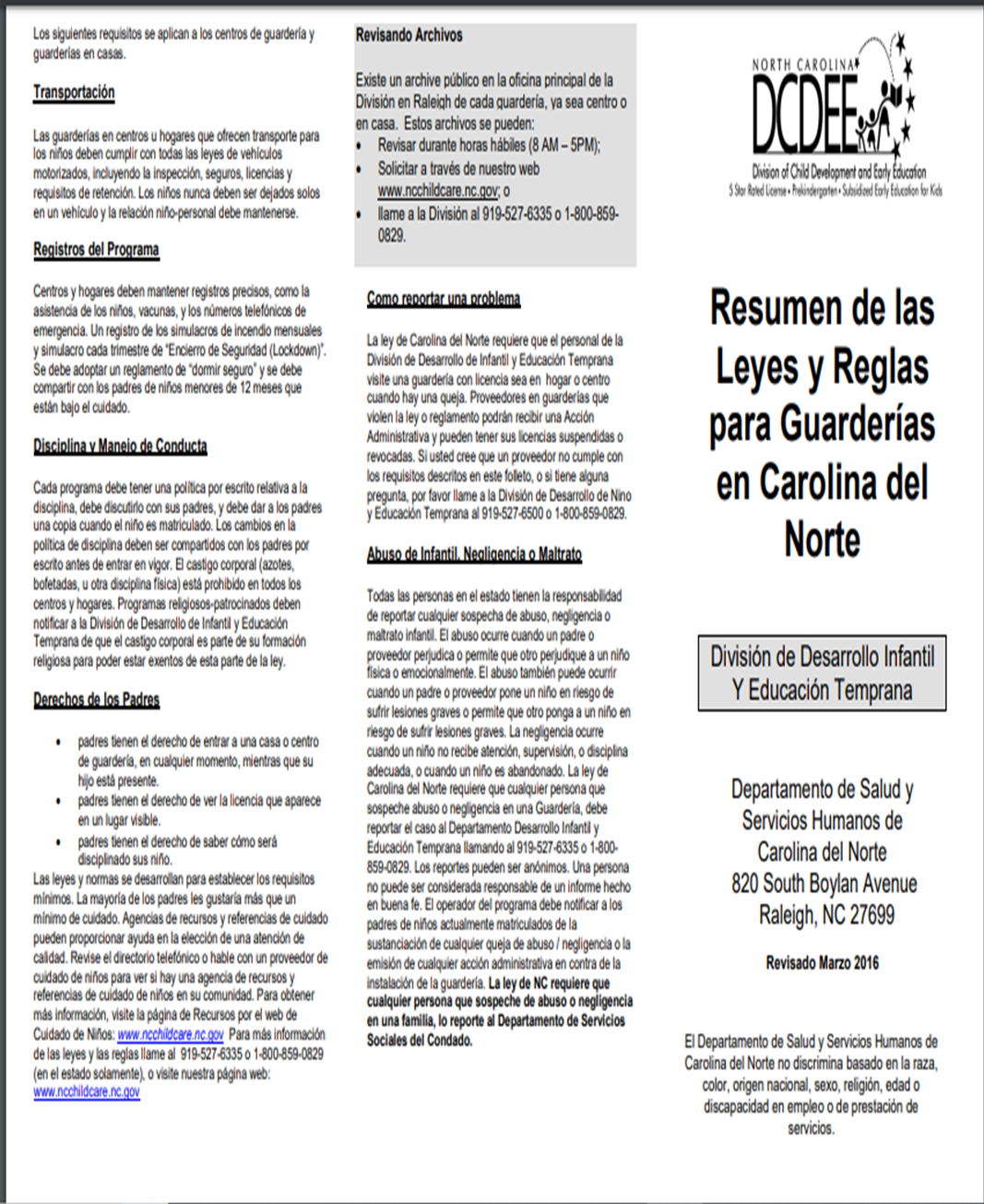 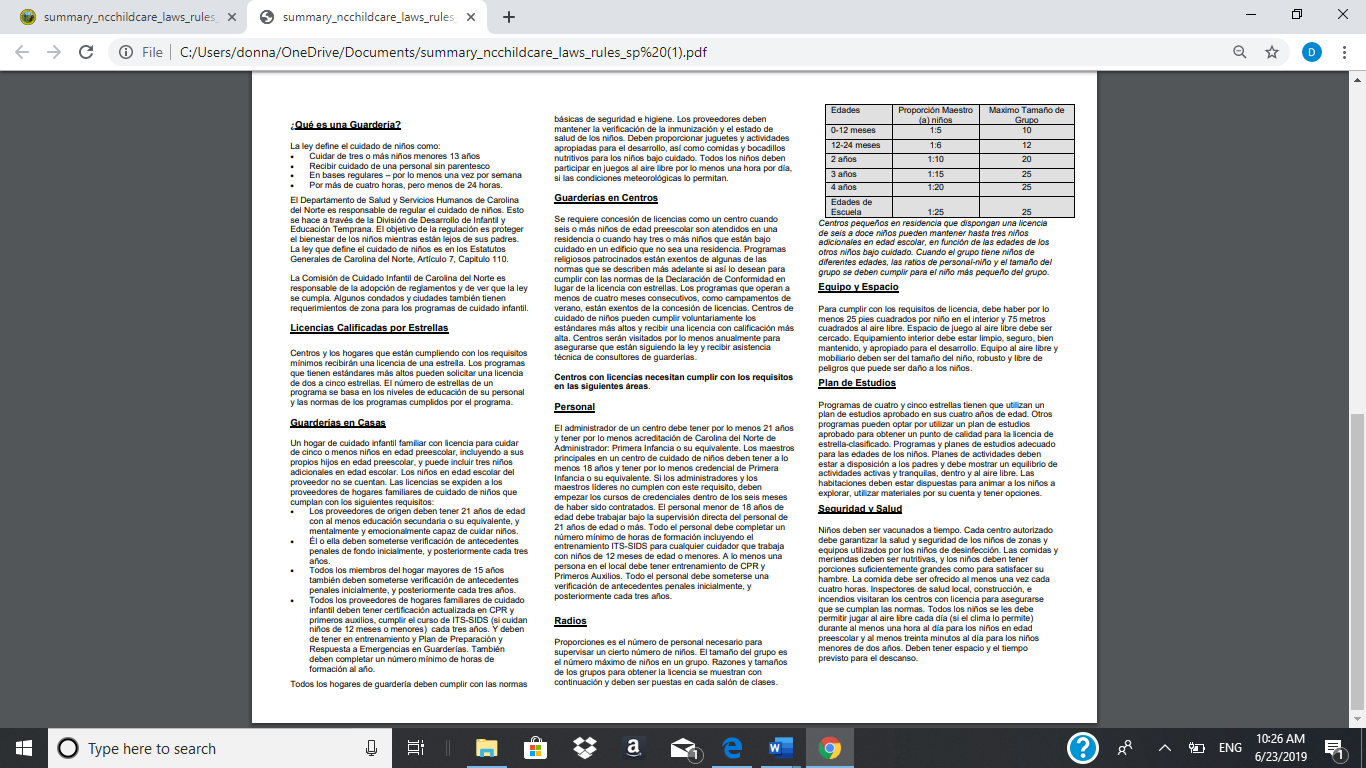 CentroDirecciónNumero de TelefonoHorario de operaciónSoutheast Head Start230 Adams Street Statesville, NC 28677704-873-2858(HS)8:00 AM–2:15PM (EHS) 8:00 AM – 2:30 PMBuffalo Shoals Head Start532 Buffalo Shoals Rd.Statesville, NC 28677704-881-07608:00 AM-2:15 PMCloverleaf Head Start300 James Farm Rd.Statesville, NC 28625704-402-85877:30 AM-2:15 PMMooresville Head Start219 W Mills Ave.Mooresville, NC 28115704-450-2387(HS) 8:00 AM-2:15PM(EHS) 8:00 AM – 2:30 PMNewton Head Start249 East N St.Newton, NC 28658828-464-11088:00 AM-2:15 PMViewmont Head Start21 16th Ave. NWHickory, NC 28601704-402-76357:30 AM-1:45 AM1.  La información de emergencia del personal y los niños se mantiene:2.  Consultor médico:3.  Sala de emergencias:                    Dirección:                                  Número de teléfono:                    Hospital:                                  Dirección:                                  Número de teléfono:4.       Emergencia Dental:                                                                                                             5.       Control de veneno:                            6.      Transporte de emergencia disponible:              Nombre:               Número de teléfono:7.  EMS / Departamento de Bomberos:                    Equipo de rescate:              Emergencia:                            8.   Personas en el Centro responsables de dar RCP / Primeros Auxilios:9.   Las personas responsables de determinar el grado de atención necesaria, contactar a la asistencia médica y determinar el transporte adecuado:10.  Personas en el centro responsables de acompañar a la persona enferma o lesionada para recibir atención médica y asegurar que las autorizaciones firmadas se lleven a la sala de emergencias con la persona :11.  Personas responsables de administrar la medicación:12.   Personas responsables de notificar a los padres o persona de contacto de emergencia de enfermedad o accidente:14.   Persona responsable de obtener personal flotante o sustituto:15.    Ubicación de los teléfonos:Como padre de Head Start, yo:Como miembro del personal de Head Start, yo:Asegúrese de que mi hijo asista a la escuela todos los días ya tiempo.Promueva un ambiente acogedor y culturalmente sensible que respete la identidad única de su hijo y su familia.Proporcionar a mi hijo un hogar médico y dental. Si mi hijo no tiene un hogar médico y dental, trabajaré con el personal de I-CARE, Inc. para encontrar uno.Proporcione recursos e información para ayudar a su familia a localizar un hogar médico y dental y haga un seguimiento con usted para asegurarse de que su hijo reciba los exámenes de salud adecuados.Asegúrese de que las vacunas de mi hijo y las visitas de bienestar infantil con su médico de atención primaria estén actualizadas.Trabaje con usted para asegurarse de que las vacunas de su hijo y las visitas de bienestar infantil estén actualizadas.Haga un seguimiento de cualquier inquietud médica, dental o de otro tipo relacionada con la salud de mi hijo.Haga un seguimiento de sus inquietudes médicas, dentales u otras cuestiones de salud relacionadas con su hijo de manera oportuna.Asista a dos conferencias de padres y trabaje con laColabore con el personal del programa para brindarle información sobre la educación de su hijo.Maestro para desarrollar y apoyar las metas educativas de mi hijo.Colabore con la familia para establecer metas de preparación escolar apropiadas para su edad para su hijo.Doy la bienvenida a los maestros y al trabajador de servicios familiares en mi hogar para hablar sobre las formas en que puedo ayudar al desarrollo de mi hijo en el hogar y la relación con la preparación escolar. Tal vez virtual o por teléfono debido a COVID-19.Coordinar la capacitación y los recursos para usted y su familia.Participar en los programas para padres y en las actividades educativas que se ofrecen en la escuela de mi hijo.Ayudarle en el progreso hacia el logro de sus metas y proporcionar referencias y apoyo cuando necesite servicios sociales y servicios comunitarios y recursos comunitariosTrabaje en colaboración con mi trabajador de servicios familiares para establecer metas para mi familia y para mí.Ayudar en la organización de las reuniones del Comité de Padres y otras actividades.Participar en oportunidades de liderazgo y reuniones del Comité de Padres.Informarle regularmente sobre oportunidades de voluntariado y otros eventos en el aula y en la escuela. Esto puede ser virtual durante este tiempo. Cuando sea posible, seré voluntario y asistiré a eventos en la escuela de mi hijo. Suspendido en este momento debido a la orientación estatal y local durante el COVID-19.CLASSROOM AREASCLEANEDSANITIZEDFREQUENCYMON.TUE.WED.THU.FRI.Countertops/TabletopsDaily & When SoiledTabletops used for eatingBefore and after food is prepared or servedFloorsDailyCarpet/RugsVacuum daily and when obviously soiled Drinking FountainsDaily & when soiled or mouthedLids/TrashcansDaily & when soiledToothbrush holder & TrayWeekly and as neededWindow Ceils/VentsWeekly and as neededBATHROOMSCLEANEDDISINFECTEDFREQUENCYHandwashing SinksDaily & when soiledSink faucet handles & cabinet doorsDaily & when soiledSurrounding CountersDaily & when soiledToilet bowl, seat, handleDaily & when soiledWalls & DoorknobsDaily & when soiledFloorsDaily & when soiledLids & TrashcansDaily & when soiledDiaper Changing TableDaily & when soiledTOYS & PLAY STRUCTURESCLEANEDSANITIZEDFREQUENCYToys that are mouthedDaily & after each useLarger ToysWeekly & when soiledDress-up Clothes & HatsWeeklyCubbiesBetween children & weeklyCotsWeeklyLinensWeeklySURFACESCLEANEDDISINFECTEDFREQUENCYAny surface/objects that is contaminated by body fluidsImmediatelyFood & Milk on ChairsWeekly & when soiledStep StoolsWeekly & when soiled